FEUILLE DE MATCH FOOTBALL A 7 - A 8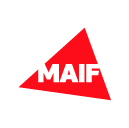 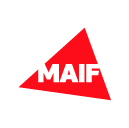 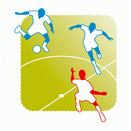 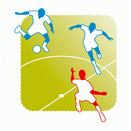 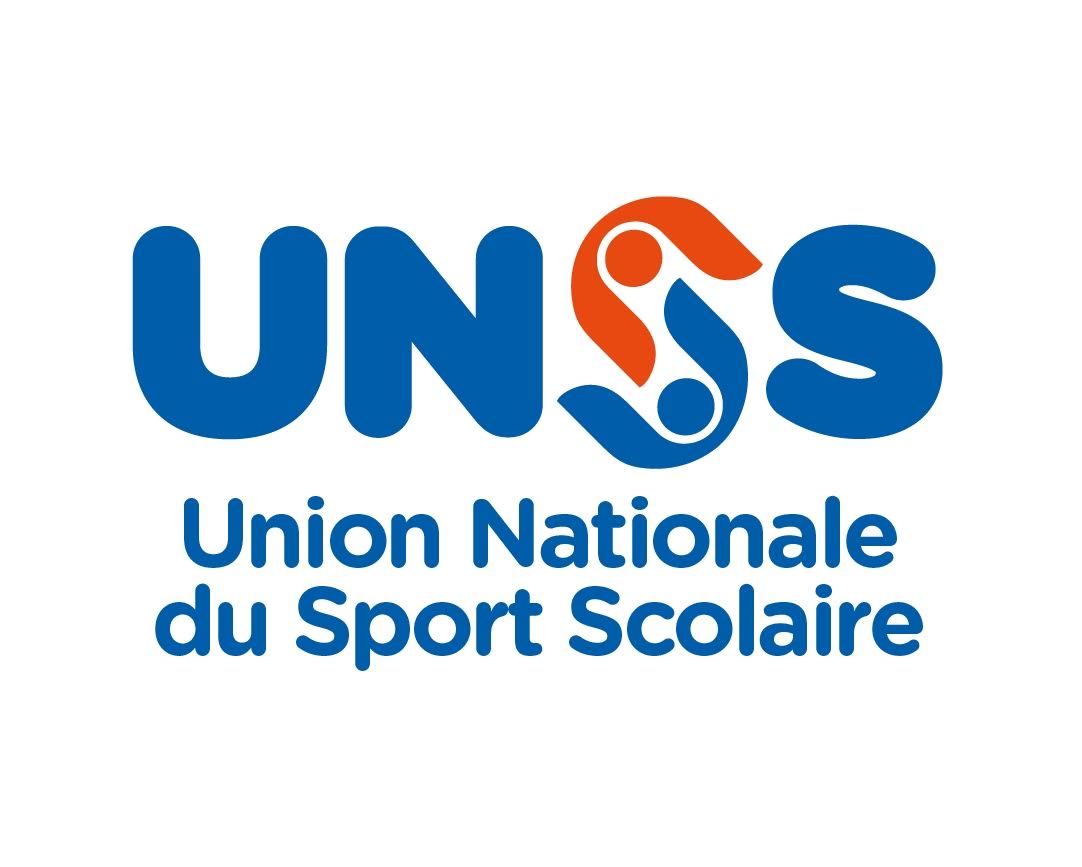 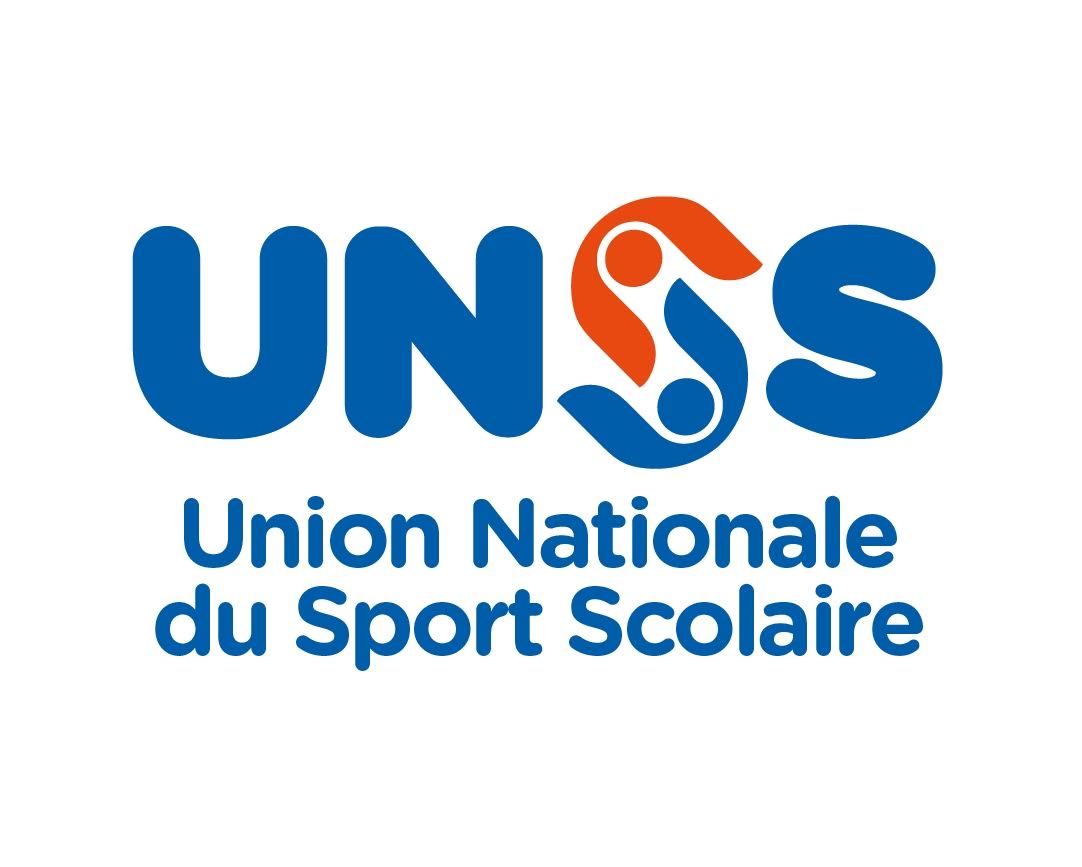 FOOTBALL A 11                                                                                                                                                                         Poule                                                                                                                                                                                                                                                                     SIGNATURESRESERVES ET RECLAMATIONSA rédiger par l’arbitre sous la dictée du capitaine de l’équipe plaignante.A confirmer par lettre recommandée avec demande d’avis de réception dans les 24 heures au service de l’UNSS ayant compétence pour l’organisation de l’épreuve, accompagnée du paiement d’un droit dont le montant fixé par le conseil d’administration.Cf règlement intérieur UNSS : articles III 3.60, III 3.61, III 3.62, III 3.63ATTENTION : Cette feuille ne doit présenter aucune rature. En cas d'erreur, corriger et faire viser cette correction par l'arbitre et le capitaine de l'équipe adverse.COMPETITION :CATEGORIE :LIEU DE RENCONTRE :DATE DE LA RENCONTRE :DELEGUE DE LA RENCONTRE :                                                          / N° TEL DELEGUE DE LA RENCONTRE :                                                          / N° TEL ARBITRE :Etab :ASSISTANT 1Etab :ASSISTANT 2 Etab :ETAB.1 :ETAB.2 :Ville :Ville :Académie :Académie :Nom Accompagnateur :Nom Accompagnateur :Nom Capitaine : Nom Capitaine : Nom Jeune Coach :Nom Jeune Coach :Couleur maillots :Couleur maillots :  RESULTATS  RESULTATS  RESULTATSSCORET.A.BBAT//capitaine  Etab.1Coach Etab.1Enseignant Etab.1capitaine Etab.2Coach Etab.2Enseignant Etab.2ETAB.1:ETAB.2: